Nom : ________________________________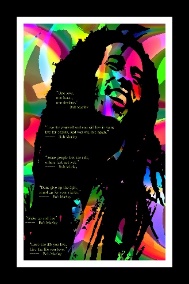 Cours 71 : Le tableau statistiqueQui suis-je?Ce diagramme est fréquemment utilisé pour présenter des données qualitatives ou quantitatives discrètes, ainsi on peut comparer ou décrire les effectifs observés.________________________________________________Ce diagramme est fréquemment utilisé pour présenter des données quantitatives qui évoluent dans le temps. __________________________________________Ce diagramme est fréquemment utilisé pour présenter des données quantitatives continues. ________________________________________________Lors d’une enquête, le tableau statistique permet d’organiser et d’analyser les données statistiques recueillies.Le tableau doit posséder ____________________________________ (enquête à caractère qualitative) ou ______________ (enquête à caractère quantitative).___________________, on retrouve les réponses comptabilisées pendant l’enquête.________________, c’est le nombre de résultats obtenus pour chacune des modalités ou des valeurs.________________, c’est un rapport en pourcentage d’un effectif sur l’effectif total.C’est à ton tour de remplir ce tableau statistiqueUn enseignant de l’école Beaurivage demande à ses élèves : quel est votre sport d’équipe préféré?Complète le tableau.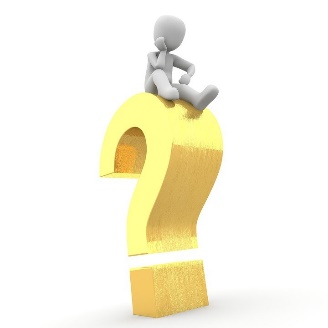 Réponse à la question « QUI SUIS-JE? » que l’on retrouve vers la fin de ce cours.______________________________Super!Repas préféré des élèves de ma classeRepas préféré des élèves de ma classeRepas préféré des élèves de ma classeRepas préféré des élèves de ma classeRepas CompilationEffectifFréquence (%)Pizza////   ///832Poulet////416Bœuf aux légumes////   /624Spaghetti////520Jambon à l’érable//28Total25100CompilationEffectifFréquence (%)Total